ANKIETAKonsultacje społeczne prowadzone na potrzeby opracowania
Strategii Rozwoju Gminy Sobienie-Jeziory na lata 2015-2022Szanowni Państwo !W związku z rozpoczęciem prac nad opracowaniem Strategii Rozwoju Gminy Sobienie-Jeziory na lata 2015-2022, zwracamy się do Państwa z prośbą o wypełnienie poniższej ankiety. Ankieta ma przede wszystkim określić odczucia mieszkańców na temat naszej gminy, jej wad i zalet, dobrych i złych stron. Poświęcony przez Państwa czas pozwoli nam na realizację zadań gminy w zgodzie z Państwa oczekiwaniami.Licząc na współpracę zapewniamy jednocześnie, że ankieta jest anonimowa a jej wyniki będą podawane wyłącznie w formie zbiorczej.Proszę o wyrażenie opinii na temat wskazanych elementów związanych z funkcjonowaniem gminy stawiając znak X w odpowiedniej rubryce. Proszę o zaznaczenie 3-5 inwestycji/zadań/projektów, które są Pani/Pana zdaniem konieczne do realizacji w najbliższym czasie (proszę wpisać „X” w kratkę umieszczoną po lewej stronie)Proszę o podanie najpoważniejszych problemów związanych obecnie z jakością życia w gminie Sobienie-Jeziory:………………………………….………………………………….………………………………….………………………………….Proszę o zaznaczenie 3 mocnych stron gminy Sobienie-Jeziory:Proszę o zaznaczenie 3 słabych stron gminy Sobienie-Jeziory:Proszę o zaznaczenie 3 największych zagrożeń dla rozwoju obszaru gminy Sobienie-Jeziory:Proszę o zaznaczenie 3 szans rozwojowych dla obszaru gminy Sobienie-Jeziory:Metryczka:Płeć:   kobieta         mężczyzna  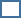 Wiek:   poniżej 25 lat       26-45 lat      46-60 lat       61 lat i więcej       Zatrudnienie:   uczeń/student        rolnik         przedsiębiorca        osoba pracująca       osoba bezrobotna   inne, jakie? ………………………………Czy jesteś mieszkańcem Gminy Sobienie-Jeziory?   TAK   NIE Bardzo dziękujemy za udział w ankiecie!Wypełnione ankiety prosimy składać do 14.08.2015r. w Urzędzie Gminy Sobienie-Jeziory, ul. Garwolińska 16, bud. B, pok. nr 2, wysłać na adres e-mail: mkasprzak@gminasj.pl lub faxem na nr 25 685 80 92.Edukacja i kulturaEdukacja i kulturaEdukacja i kulturaEdukacja i kulturaEdukacja i kulturaEdukacja i kulturaEdukacja i kulturaPytaniebardzo dobrzedobrzeprzeciętnieźlebardzo źleUwagi/uzasadnienieJak oceniasz liczbę obiektów oświatowych w gminie (przedszkola, szkoły)? 
Czy ich liczba jest wystarczająca?Jak oceniasz liczbę obiektów kulturalnych w gminie (świetlice, biblioteki)?
Czy ich liczba jest wystarczająca?Jak oceniasz jakość usług świadczonych przez obiekty kulturalne na terenie gminy?Jak oceniasz jakość i różnorodność wydarzeń kulturalno-rozrywkowych odbywających się na terenie gminy?Jak oceniasz dostępność zajęć dodatkowych dla uczniów?Jak oceniasz ofertę spędzania wolnego czasu dla dzieci i młodzieży?Jak oceniasz ofertę spędzania wolnego czasu dla seniorów?Jak oceniasz poziom edukacji na terenie gminy (jakość kształcenia)?Sfera przestrzennaSfera przestrzennaSfera przestrzennaSfera przestrzennaSfera przestrzennaSfera przestrzennaSfera przestrzennaPytaniebardzo dobrzedobrzeprzeciętnieźlebardzo źleUwagi/uzasadnienieJak oceniasz estetykę swojej miejscowości?Jak oceniasz stan i jakość terenów rekreacyjnych?Jak oceniasz stan zagospodarowania przestrzeni publicznej w gminie (parkingi, chodniki, ławki, kosze na śmieci)?Jak oceniasz stan środowiska naturalnego
na terenie gminy?Infrastruktura technicznaInfrastruktura technicznaInfrastruktura technicznaInfrastruktura technicznaInfrastruktura technicznaInfrastruktura technicznaInfrastruktura technicznaPytaniebardzo dobrzedobrzeprzeciętnieźlebardzo źleUwagi/uzasadnienieJak oceniasz stan dróg na terenie gminy?Jak oceniasz małą infrastrukturę drogową na terenie gminy (ciągi pieszo-rowerowe, oświetlenie, przystanki itp.)?Jak oceniasz system segregacji odpadów
na terenie gminy?Jak oceniasz dostęp do Internetu w Twojej miejscowości?Jak oceniasz poziom rozwoju sieci wodociągowej?Jak oceniasz gospodarkę ściekową na terenie gminy (kanalizacja, przydomowe oczyszczalnie ścieków?Gospodarka i rynek pracyGospodarka i rynek pracyGospodarka i rynek pracyGospodarka i rynek pracyGospodarka i rynek pracyGospodarka i rynek pracyGospodarka i rynek pracyPytaniebardzo dobrzedobrzeprzeciętnieźlebardzo źleUwagi/uzasadnienieJak oceniasz możliwość uzyskania zatrudnienia na terenie gminy?Jak oceniasz atrakcyjność inwestycyjną obszaru gminy (cechy, dzięki którym jest atrakcyjna dla inwestorów z zewnątrz)?Jak oceniasz warunki do prowadzenia działalności rolnej (szkolenia, dostęp do informacji na temat specjalizacji czy zmiany profilu upraw)?Jak oceniasz warunki prowadzenia działalności produkcyjnej i usługowej (udogodnienia dla przedsiębiorców, dostęp do informacji na temat zakładania własnej działalności gospodarczej)?Turystyka i rekreacjaTurystyka i rekreacjaTurystyka i rekreacjaTurystyka i rekreacjaTurystyka i rekreacjaTurystyka i rekreacjaTurystyka i rekreacjaPytaniebardzo dobrzedobrzeprzeciętnieźlebardzo źleUwagi/uzasadnienieJak oceniasz atrakcyjność turystyczną gminy (ilość i jakość zabytków, walory przyrodnicze, stan środowiska naturalnego, obszary chronione i rezerwaty)?Jak oceniasz poziom bazy turystyczno
-wypoczynkowej (baza noclegowa, gastronomiczna, usługowa)?Jak oceniasz działania promocyjne gminy, mające na celu pozyskanie potencjalnych turystów?Jak oceniasz poziom rozwoju infrastruktury sportowo-rekreacyjnej (boiska, place zabaw itp.)?Sfera społecznaSfera społecznaSfera społecznaSfera społecznaSfera społecznaSfera społecznaSfera społecznaPytaniebardzo dobrzedobrzeprzeciętnieźlebardzo źleUwagi/uzasadnienieJak oceniasz dostępność do usług ochrony zdrowia na terenie gminy (podstawowa opieka medyczna, apteki, stomatologia)?Jak oceniasz dostępność usług na terenie gminy (handel, punkty usługowe)?Jak oceniasz komunikację zbiorową
na terenie gminy (linie autobusowe)?Jak oceniasz dostępność oferty spędzania wolnego czasu na terenie gminy dla dzieci?Jak oceniasz dostępność oferty spędzania wolnego czasu na terenie gminy dla młodzieży?Jak oceniasz dostępność oferty spędzania wolnego czasu na terenie gminy dla dorosłych?Jak oceniasz dostępność oferty spędzania wolnego czasu na terenie gminy dla seniorów?Jak oceniasz poziom zaangażowania mieszkańców gminy w sprawy społeczności lokalnej?Jak oceniasz poziom usług pomocy społecznej w gminie?Poprawa infrastruktury drogowej (dróg i chodników)Rozwój turystykiBudowa kanalizacji sanitarnej i przydomowych oczyszczalni ściekówRemonty świetlic wiejskichZajęcia pozalekcyjne dla dzieci i młodzieżyPromocja gminyRozwój przedsiębiorczościOchrona środowiskaPoprawa dostępności do opieki zdrowotnejRozwój oferty kulturalnejPoprawa bezpieczeństwa publicznegoModernizacja szkół i innych placówek oświatowychInfrastruktura sportowo-rekreacyjnaInne, jakie? ………………………………………………………………………………………………………..
…………………………………………………………………………………………………………………….stosunkowo niskie bezrobociepołożenie w pobliżu Warszawywalory środowiska przyrodniczegowysoki poziom edukacjidobry układ komunikacyjny i sieć drógzaplecze sportowe i kulturalnerozwinięta infrastruktura komunalna (wodociągi, kanalizacja)dobry stan techniczny dróg gminnychwystarczająca ilość miejsc w przedszkolach i punktach przedszkolnychinne, jakie? ……………………………………..…
………………………………………………..……
…………………………………………….………niska inicjatywa społecznasłaby dostęp do opieki medycznejzbyt mała ilość bibliotek i świetlic niska konkurencyjność usług na rynku lokalnymniska jakość życia w aspekcie kulturalnym i wypoczynkowo-rekreacyjnymbrak rozwiniętej infrastruktury turystycznejsłabo rozwinięta baza sportowo-rekreacyjnabrak wystarczającej liczby połączeń z większymi miastami w ramach komunikacji zbiorowejniskie dochody budżetu gminyinne, jakie? ……………………………………..…
………………………………………………..……
…………………………………………….………
…………………………………………………….bariery dla przedsiębiorczości (np. ograniczenia ze strony ochrony środowiska)emigracja młodych i wykształconych osób do większych miastzaśmiecanie obszarów leśnych i degradacja środowiska naturalnegobrak obszarów przeznaczonych bezpośrednio pod działalność inwestycyjnąbrak wykorzystania odnawialnych źródeł energiinowe zadania dla gminy przy braku środków finansowychzanikanie kultywowania tradycji lokalnych środowisk wiejskichinne, jakie? ……………………………………..…
………………………………………………..……
…………………………………………….………
…………………………………………………….
…………………………………………………….potencjał finansowy Warszawy (szansa na zainteresowanie większych korporacji z obszaru aglomeracji warszawskiej terenami gminy Sobienie-Jeziory)środki z Unii Europejskiejwysokie walory środowiska naturalnego (obszar Natura 2000, Mazowiecki Park Krajobrazowy) agroturystyka i ekoturystykaprzeznaczenie obszarów pod inwestycje w miejscowym planie zagospodarowania przestrzennegopodnoszenie świadomości ekologicznej mieszkańców w celu ochrony i wykorzystania walorów środowiska przyrodniczego na terenie gminyrozwój małej przedsiębiorczości (handel, usługi)wzrost zainteresowania obszarami wiejskimi na obrzeżach aglomeracji warszawskiej jako dogodnymi terenami do zamieszkaniainne, jakie? ……………………………………..…
………………………………………………..……
…………………………………………….………
…………………………………………………….
…………………………………………………….